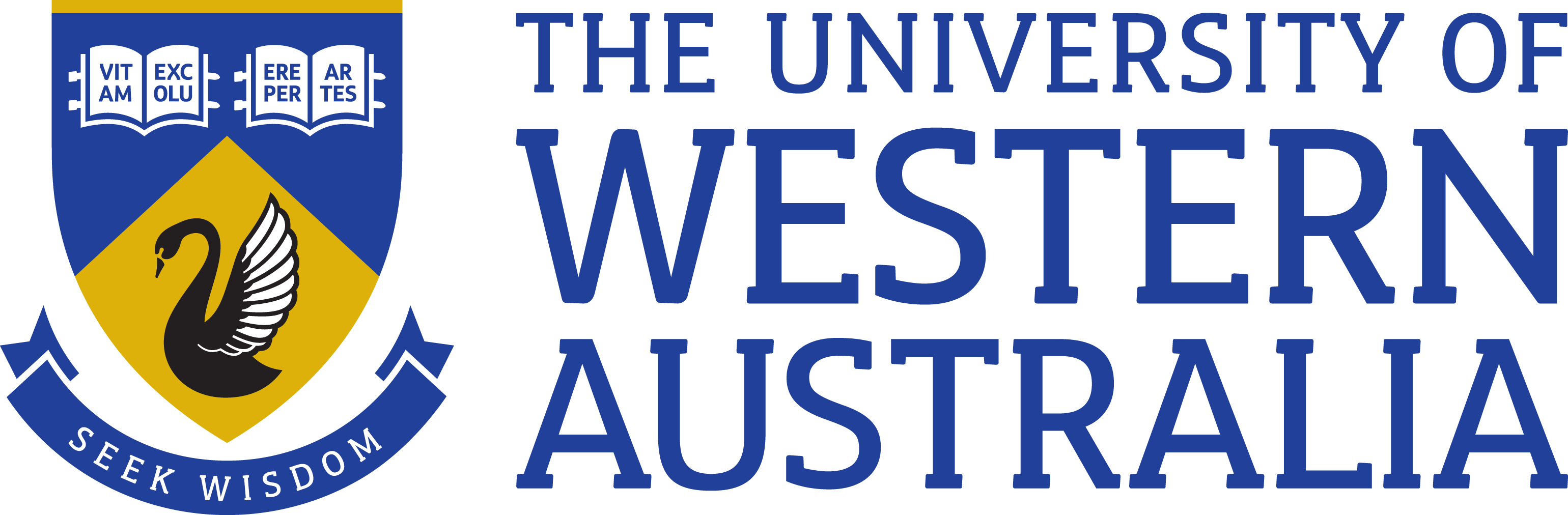 	Position Title:	Senior Manager, Development	Position Classification:	Level 10 Grade 1	Position Number:	313357	Faculty/Office:	Community & Engagement	School/Division:	Development and Alumni Relations	Centre/Section:	Central Unit	Supervisor Title: 	Associate Director, Development	Supervisor Position Number:	307846Your work area Development and Alumni Relations [DAR] oversees the University’s alumni engagement and philanthropic strategy.  The function works collaboratively across the University to ensure the advancement strategy is built into outreach efforts across campus. The core responsibility of the development team is to build on the University’s community relations and secure philanthropic support for the University. DAR works with a broad range of individual and corporate stakeholders whose investment as ambassadors, advocates, volunteers and donors are key to the University’s long term future, inclusive of:Alumni including graduates, staff and former students and staffDonorsCorporate and business entitiesFoundations and TrustsCommunity organisationsGovernmentFriends and Volunteers Reporting StructureReports to: Associate Director, DevelopmentDirect Reports: Faculty Development Officers in SDCs (9)Your role The Senior Manager, Development plays a major role in the leadership, operations and delivery of successful fundraising outcomes for the University. The Senior Manager, Development oversees the team of Faculty Development officers located within the Faculty Service Delivery Centres, in addition to building external relationships with major prospective donors and supporters maximising the University’s philanthropic income for academic priorities.Key responsibilitiesProvide leadership and strategic direction to the Faculty Development Officers whose primary focus is solicitation and cultivation of gifts that are in line with the University’s key fundraising prioritiesWork with the University’s faculties, schools and centres to provide best practice development leadership and support for their fundraising activities ensuring they enhance the overall University development programActively engage in working to establish and strengthen existing relationships with the University’s senior alumni, major donors and corporate supporters, to develop and execute strategies to secure six and seven figure gifts Provide policy and program advice to the Chief Advancement Officer, Associate Director and other members of the senior executive in support of the University’s development programEnsure that prospects capable of major gifts are cultivated and solicited in an appropriate and strategic mannerBuild solid relationships and work collaboratively with key functional areas within the Community and Engagement portfolio and beyond including Business Development and Research Enterprise Achieve the position’s performance outcomes as agreed with the Associate Director, DevelopmentOther duties as requiredYour specific work capabilities (selection criteria)Relevant tertiary qualification or demonstrated equivalent competencyExtensive management and leadership experience at an appropriate level Extensive experience in major gift fundraising with proven success in securing substantial gifts as well as development program management such as annual giving programs, bequests or sponsorshipsHigh level skills in influencing, negotiating, motivating and communicating across a large, complex organisation with the ability to build and manage relationships at a senior levelDemonstrated ability to provide high level, effective leadership, motivation and direction to significant teams of staffDemonstrated ability to determine long term planning and key strategic direction and excellent conceptual and analytical skillsProfessional skills and knowledge of advancement in higher education and an understanding of major international and national advancement trendsSpecial Requirements (selection criteria)As part of managing major prospects this role may include regular Interstate and Overseas Travel ComplianceWorkplace Health and SafetyAll supervising staff are required to undertake effective measures to ensure compliance with the Occupational Safety and Health Act 1984 and related University requirements (including Safety, Health and Wellbeing Objectives and Targets). All staff must comply with requirements of the Occupational Safety and Health Act and all reasonable directives given in relation to health and safety at work, to ensure compliance with University and Legislative health and safety requirements. Details of the safety obligations can be accessed at http://www.safety.uwa.edu.au Equity and DiversityAll staff members are required to comply with the University’s Code of Ethics and Code of Conduct  and Equity and Diversity principles  Details of the University policies on these can be accessed at http://www.hr.uwa.edu.au/publications/code_of_ethics, http://www.equity.uwa.edu.au